Dear All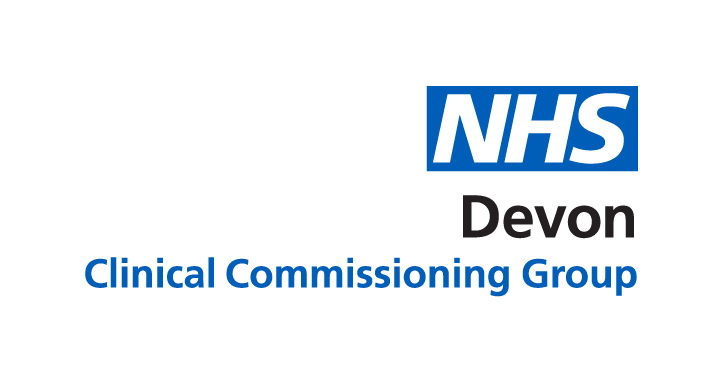 As of 16/03/2021, NHS Devon CCG is suspending the Pharmacy First service for the management of Bacterial Conjunctivitis.The PGD has been withdrawn for the:“Administration/Supply of Chloramphenicol 0.5% Eye Drops in the management of Bacterial Conjunctivitis by Community Pharmacists in the Northern, Eastern and Western Devon Clinical Commissioning Group and South Devon and Torbay Clinical Commissioning Group” which has been adopted by NHS Devon CCG.This decision was made following a change to the product licensing for chloramphenicol 0.5% eye drops to only be licensed for the use in children aged 2 years or older.Following discussion with the manufacturer, this is due to the product containing Boric acid (and borates) as an excipient, which may impair fertility in the future.For this reason, NHS Devon CCG has taken the decision to immediately withdraw the PGD for chloramphenicol 0.5% eye drops.NHS Devon CCG will undertake a review to identify if an alternative PGD can be produced for bacterial conjunctivitis in 1-2 year olds.PharmOutcomes has been amended for this service – no consultations beyond the 16th March can be added, but it will remain open for submission of activity in the previous 3 months.The 3 other Pharmacy First Services remain live, namely:Administration/Supply of Nitrofurantoin M/R Capsules for the Treatment of uncomplicated urinary tract infections in women under 65 years of ageAdministration/Supply of Fusidic Acid 2% Cream in the management of Impetigo Administration/Supply of Timodine Cream in the treatment of nappy rash (Children from 0 to 3 years)If you have any questions, please get in touch with us at D-CCG.medicinesoptimisation@nhs.net Many ThanksRebecca Perkins Senior Medicines Optimisation PharmacistNHS Devon Clinical Commissioning GroupWindsor House, Tavistock Road, Plymouth PL6 5UF